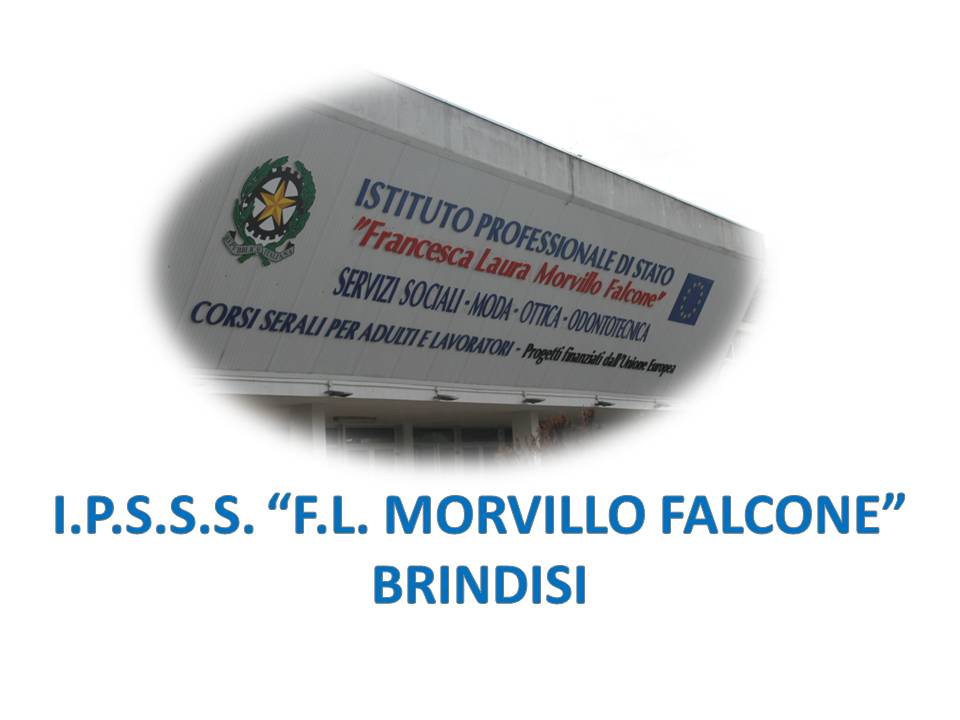 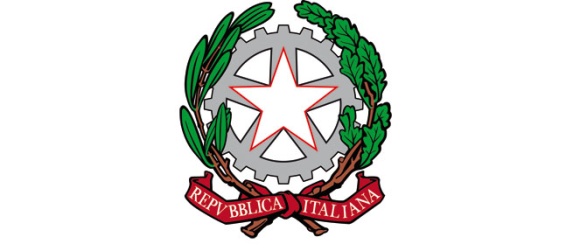 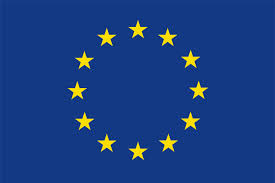 ISTITUTO PROFESSIONALE DI STATO PER I SERVIZI SOCIALI“Francesca Laura MORVILLO FALCONE”Via Galanti, 1 - Tel. 0831/513991brrf010008@istruzione.it – brrf010008@pec.istruzione.it  www.morvillofalconebrindisi.edu.it72100   B R I N D I S IMATERIA: INGLESE (ore settimanali: 2).CLASSE: 3ASSANNO SCOLASTICO: 2021/22DOCENTE: ARNESANO MATTIALibri di testo:Growing into old age – Revellino, Schilardi, Tellier – CLITTArgomenti:Argomenti di microlingua:Unit 1The Human BodyThe external parts of the human bodyThe inside of the human bodyBody system (The respiratory system; The digestive system)Unit 2NutritionFood balanceFive food groupsThe Mediterranean dietTen easy ways to improve your dietUnit 3Infant DevelopmentBirth to three monthsFrom four to seven monthsFrom eight to twelve monthsThe second yearThe third yearUnit 4Child NutritionGood nutritionBreastfeedingUnit 5Education Systems and Childcare OptionsSchool system in Great Britain and USAChildcare options (nursery, pre-school, playground)Language points to rememberPast simplePresent perfectHave to/don’t have toMust/Mustn’tFuture simple – will (for predictions)	         Il docente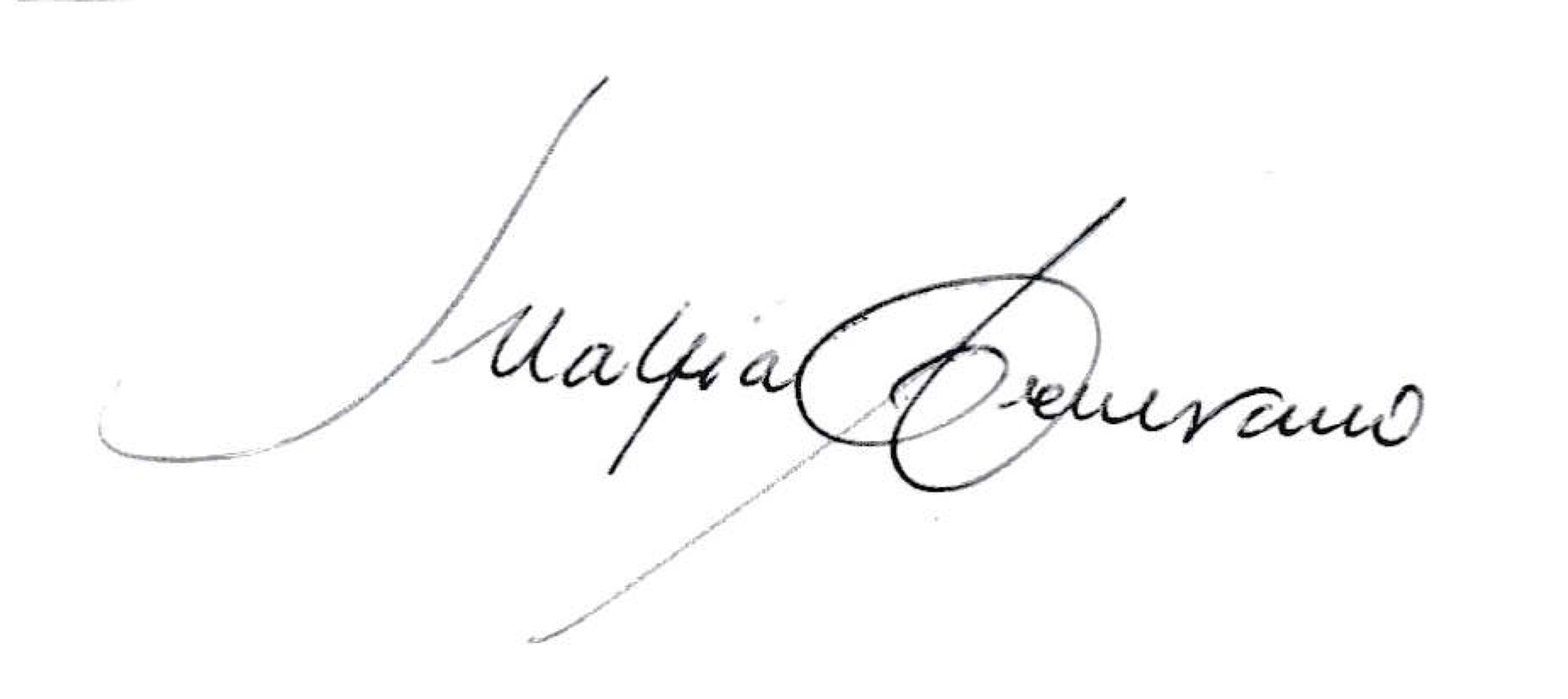 